КУБАНЬ - КРАЙ СИЛЬНЫХ, УМНЫХ, ТРЕЗВЫХ!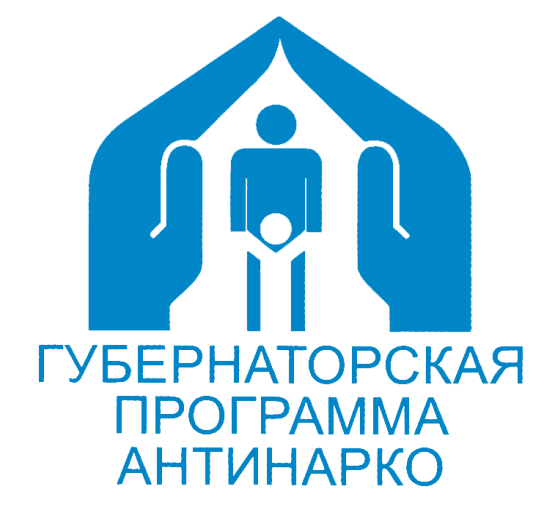 ЕЙСКИЙ РАЙОН ВЫБИРАЕТ ЗДОРОВЫЙ ОБРАЗ ЖИЗНИ!Быть здоровым, жить активно – это стильно, позитивно!Проведи время с пользой и интересно, пригласи своих друзей и родителей!Мы готовы принять и обсудить ваши предложения!Звоните: телефон муниципальной антинаркотической комиссии Ейского района 3-71-68Антинаркотическая комиссиямуниципального образования  Ейский район№  п/пФорма и наименование мероприятияМесто проведения мероприятияДата и время проведения1Час советов «Сделай здоровый выбор». Кинопоказ в рамках краевой акции «Кинематограф против наркотиков»Клуб пос. Широчанка,ул. Косиора, 32/201.03.202413.002Урок предупреждение «Не оступись». Кинопоказ в рамках краевой акции «Кинематограф против наркотиков» Тематическая программа «Линия жизни», ГДКг. Ейск,  ул.Свердлова, 73/101.03.202414.003Спортивная программа «Мы за здоровый образ жизни»СДК п. Степной, ул. Советов, 801.03.202416.304Молодежная акция «Свобода или зависимость, полет или падение?»Территорияп. Октябрьский01.03.202411.005Информационно просветительная программа «Посмотри! Мир так прекрасен» (к Международному дню борьбы с наркоманией наркобизнесом)СДКст. Ясенская, ул. Ленина, 791.03.202413.306Школа безопасности «Маленькие хитрости крепкого здоровья»СДК п. Заводской,  ул. Мира, 3901.03.202411.007Круглый стол «Не допустить беды»СКп. Пролетарский, ул. Зеленая, 22 А01.03.202416.008Круглый стол "Здоровье – молодость – успех!" (Международный день борьбы с наркоманией и наркобизнесом)Центральная городская модельная библиотека  им.Е.А.Котенког. Ейск,  ул. Б.Хмельницкого,8601.03.202413.009Диалоги о здоровье"Плохие привычки – не наши сестрички!"Детская библиотека-филиал №6 г. Ейск, ул. Плеханова,1/101.03.202414.3010Игровая программа"А у нас - спортивный час!"Библиотека-филиал № 7п. Краснофлотский, ул. Пролетарская, 48/301.03.202415.0011Живой диалог «Жизнь без вредных привычек»СДКп. Комсомолец, ул. Школьная, 2301.03.202414.0012Тематическая программа «Счастье жить», с просмотром фильма в рамках акции «Кинематограф против наркотиков»СДКст. Должанская, ул. Ленина, 11.03.202413.0013Беседа «Жить – со здоровьем дружить»СК п. Заря, пер. Центральный, 102.03.202412.0014Видеопросмотр  в рамках  краевой  акции «Кинематограф  против  наркотиковСДК п. Октябрьский,  ул. Мира, 38 Б03.03.202417.0015Веселые старты, посвященные Международному дню борьбы с наркоманией и наркобизнесом Спортивный комплекс «Приазовье»г. Ейск, ул. Свердлова, 19/103.03.2024 10.0016Спортивные соревнования«Веселые старты»Зал бокса г. Ейск, ул. К. Маркса, 93 5.03.2024 14.0017Спортивные соревнования«День борьбы по дзюдо»Зал бокса г. Ейск, ул. К. Маркса, 935.03.2024 15.0018«Весёлый мяч» - спортивные эстафеты между спортсменами отделение гандбол (2016 г.р.)Спортзал  МБОУ СОШ № 7 г.Ейск, ул.Красная,47/605.03.2024 12.0019Матчевая встреча по баскетболу среди команд юношей (2008-2009г.р.),  посвященная  8 мартаСпортивный комплекс  «Юность»г. Ейск,  ул. Портовая аллея, 606.03.2024 19.0020Профилактический тренинг «Здоровая жизнь без вредных привычек»Сельский дом культуры ст. Копанская,  ул. Мешкова, 22 6.03.2024 17.0021Профилактическая беседа «Сделай правильный выбор»Сельский дом культуры пос. Комсомолец,  ул. Школьная,197.03.2024 15.0022Турнир по волейболу, посвященный Международному женскому днюСпортивный комплекс «Солнечный»г. Ейск,  ул. Казачья 2а09.03.2024 14.3023Здоровые посиделки «В гости к самовару». Беседа «Оставайся на линии жизни». Кинопоказ в рамках краевой акции «Кинематограф против наркотиковКлуб пос.Морской,ул. Центральная, 12/110.03.202415.0024Дискуссия «Мы – здоровое поколение»СК п. Братский, пер. Спортивный, 710.03.202416.0025Видеопросмотр  в рамках  краевой  акции «Кинематограф  против  наркотиков» Круглый стол «Выбери ЗОЖ»СКп. Н.Островского, ул. Центральная, 6412.03.202416.0026Урок здоровья «Нездоровая энергия, или Чем опасны энергетические напитки»СДКст. Ясенская ул. Ленина, 7913.03.202414.0027Веселые старты«Спорт и я – верные друзья»ДКпос. Краснофлотский, ул. Пролетарская, 48/313.03.202412.0028Видеопросмотр   в рамках  краевой  акции «Кинематограф  против  наркотиков»СДК п. Заводской, ул. Мира, 3913.03.202417.0029Информационный час «Жить здорово». Беседа «Маленькие хитрости крепкого здоровья». Кинопоказ в рамках краевой акции  «Кинематограф против наркотиков»Клуб УПП ВОСг. Ейск,  ул. К. Маркса, 3413.03.202413.0030Профилактическая беседа «Умей сказать: НЕТ!»МУ «МПЦ «Меотида»ст. Должанская,  пер. Каменный, 14, 13.03.2024 18.0031Профилактическая беседа «Спорт, здоровье, красота»Сельский дом культуры пос. Комсомолец, ул. Школьная,1914.03.2024 15.0032Беседа «Вредные привычки – нам не друзья!». Тематический кинопоказ фильма.ДКпос.Краснофлотский, ул. Пролетарская, 48/314.03.202412.0033Профилактическая беседа «Наркотики: суррогат несчастья, источник бед» с просмотром фильма СДКс.Кухаривка,  ул. Советов, 33 А14.03.202412.0034Профилактическая лекция «Смертельный кайф. Как медленно убивает  модный маркетинг и реклама»Клуб по месту жительства «Творческая молодежь»г. Ейск,ул. Октябрьская, 215/1  18.03. 2024 17.0035Круглый стол «Жизнь без наркотиковСельский дом культуры ст. Копанская,  ул. Мешкова, 22 20.03.2024 17.0036Познавательный час «Дышать полной грудью»Сельский дом культурыпос. Советский,  ул. Ленина, 2 20.03.2024 16.0037Профилактическая дискуссия «Пар-убийца или табачное лобби»Клуб по месту жительства «Солнечный»г. Ейск,  ул. Западная, 1 20.03.2024 16.0038Беседа «Что такое ЗОЖ»СДК ст. Должанская, ул. Ленина, 120.03.202413.0039Познавательный час «Дышать полной грудью»СДК п.Советский, ул.Ленина,д.220.03.202416.0040Показ фильма в рамках краевой киноакции «Кинематограф против наркотиков»СДКп. Комсомолец, ул. Школьная, 2321.03.202414.0041Краевая профилактическая акция «Кубань без наркотрафарета»Улицы города Ейска(по маршруту)21.03. 2024 15.0042Профилактическая беседа «Сделай правильный выбор»Сельский Дом Культуры ст. Камышеватская, ул. Советская, 172 Б22.03.2024 11.2043Беседа «Есть много красок в этом мире» с просмотром фильма  в рамках киноакции «Кинематограф против наркотиков»Дом Офицеровг. Ейск, ул. Победы 10522.03.202414.0044Видеопросмотр  в рамках  акции «Кинематограф  против  наркотиков». Диспут «Мы за здоровый образ жизни»СК п. Первомайский,  ул. Мира, 3322.03.202417.0045Беседа «За здоровый образ жизни».СК п. Большевик, ул. Парковая 2а22.03.202416.0046Час здоровья «Я за здоровый образ жизни». Показ социальных роликовСДК п. Степнойул. Советов, 823.03.202417.0047Первенство Ейского района по самбо (2009-2010 г.р.)Центра единоборствг. Ейск,   ул. Колхозная, 26/423.03.2024 10.0048Видеопросмотр  в рамках  краевой  акции «Кинематограф  против  наркотиков»СКп. Пролетарский,  ул. Зеленая, 22 А26.03.202418.0049Информационная беседа «Твое здоровье- это шаг в будущее!» с просмотром фильма антинаркотической направленности СДКс.Кухаривка, ул. Советов, 33 А28.03.202412.0050Конкурс открыток-посланий «Вредные привычки – нам не друзья» Демонстрация фильма МУ «СДК ст.Камышеватской», ул.Советская, 172 «Б»28.03.202411.0051Игровая программа «Счастливы, будьте и спорт не забудьте»Клуб пос. Широчанка,ул. Косиора, 32/229.03.202413.0052Познавательная программа «Мир здоровья»СДК п. Степной,  ул. Советов, 830.03.202417.00